[Applause]   [Music]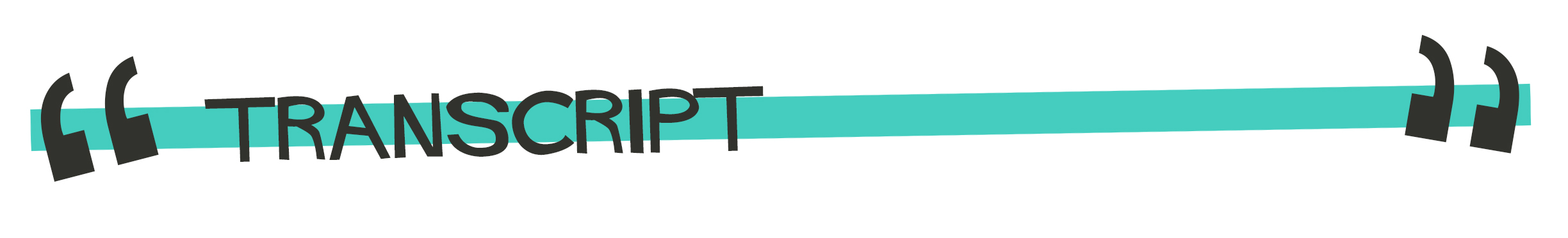 Aubergines. Should I sit down?Oh! Your sort of thing?No, I hate them actually.Hello Rose.Oh, this looks like a trap. It's like a trap?Oh, hello alright? Yes, you? Yes, do i have to not touch them?Hide three aubergines in this room . . .  longest time for Alex to find them wins … you have nine minutes after which Alex will start searching for the three aubergines .. time starts now. Are you gonna close your eyes? I’m off. I'll see you at nine minutes.Get out quickly! quickly quickly!I would like to commend you Ed for speaking to Alex in the way that he should be spoken to: Get out! Get out now! I think we should see some stuff.Okay, uh, the first to tackle the task are two almighty household names It’s Joe Wicks and Katie Brand.Right. I put it up here.[Music]I'm really tempted to put all three there….Do you think you'd think about that?Maybe i'll put them back in there. I think I'd take the risk. I'll be so gutted if it's the first-thing he asks.[Music]It's gonna be too obvious if i splat all of them so I'm gonna just splat that one.Maybe I'll do things to put him off the scent.[Music]I'll leave that out as a red herring.That'll do.Will it actually make him think i’m hiding something if i'm sitting here.Alex!Good luck me!Yeah.My time starts now.AgreeYou're sitting right naturally Yeah, really naturally.Why is this sellotape there?Just is!You want me to move?No I think you’re sitting on the aubergines. Do you?It's just i just just the way you was.Okay lovely.Can i look inside your helmet?[Applause]It is quite frustrating. You said that through gritted teethRight then, where's the other one?[Music]Oh I've just found quite a few Aubergines. I walked past them at the very beginning.Have you looked in that box?No thank you.You looked in that hole there Yeah, I was just looking that hole there.I'm enjoying this task. I'm not!Can you stop the clock for me please?Yeah, I got it. It was just, um, how did you get out thereUm, chair. Chair. Is it in this corner of the room?I'm not supposed to say i don't think trying to trick me.[Music]Very practical outfit for this seriesYeah i wanted to um be, fun safe and visible.Well, tactically, it was an interesting choice to just stick to objects in a hat and the hold on.I was trying to hold it very naturally but actually I ended up doing the opposite and that's what gave it away. i think aubergine's in the helmet's quite common we've all done that Oh god. It’s an absolute absolute classic You showed contempt for the aubergine.I show contempt for all vegetables. Can’t you tell?I thought flattening the old aubergine was a master stroke though.Oh thank you.Did it take me quite a while to find them.How long did it take you?Seven minutes 38 to find all three of Jo's aubergines. that's the personal worst because five minutes 25 for Katy. Comfortably under two minutes per aubergine.Right well that's longer than i thought given that she popped hers in a helmet and held him up in front of you.It was the third one, well, i'd never thought that she would use a chair at any point that was good.Well done.  A great start here we go thenfirst ad breaks of the series let's see what tat they're pedaling this time….PART 1 -  END[Applause]Hello welcome back to the first episode of series nine.Alex Horn, you bearded little pudding what was happening before the break?Hello there greg well it's the first task of the series and already the tables have turned they've been trying to hide three aubergines from me a bearded little pudding Katie and Jo did pretty well so let'ssee the next two it’s Ed and Rose.My first instinct is to eat a whole raw aubergine what to destroy one and leave little bits around the roomNo way I can do that!Mind games!Come in. I'm starting the clock i’m starting my own clock now i feel like this is a decoy but I’m going to open it anyway it'll be mad not too oh no there's a bit of an aubergine. Just, because, I know you.Can you stand up please? Do you mind if I sniff you? [Music]Okay behind behind things…They might be behind, might be behindthings. Well this is frustrating! What is isn'tit i haven't found much aubergine yet…Oh an aubergine!Right I think we gave you three aubergines though didn't we.Three aubergines and you're supposed to be finding them. you've been going for 3:20 so far.[Music]We're all out of areas.  It's not in this area. Is it?I don't know.I feel like it's in this area now.Did you think this was going to be this hard?I don't think it's in this area.Well you want to move out the area thenWell, I do want to be about the area.I'm going to do that.That's an aubergine. That's a whole aubergine. Is it?No. Have you stuffed it in a cushion?[Music]Thats an aubergine!Stop. I think stop.I think I found the third aubergine.It’s amazing how much it compacts down into a baby's head.(Clapping)You enjoying your role? I mean almostgoing for Alex's job there.Oh i loved it. I can't believe how stupidhe was when he had to do a task.Obviously he was in that area for overfive minutes I'd say but constantly saying it's not: in this area.Well I didn't think they were going to be crammed into a baby's head! This isthis is my problem.Is that how you made the baby cry?Yes[Music]My technique was I imagined that Alexwas a prison guard and he was coming to do a contraband search and we were in a world where aubergines were drugs.The person that responded to prisonetiquette the most was Rose. I thoughtbecause when Alex asked if he could smell you, you immediately … like you've been there a hundred times before.You were very good. Three minutes andone second per aubergine, so nine minutes three seconds.How did old uh baby heads do?13 minutes 53 I spent looking for Ed'saubergine.Part 2 - EndFinally! Finally, he's justified and he'sancient. It's David BaddielNot sure this is a good idea. Okay, thisis what i'm gonna do. I'm gonna eat as much as i can, the rest Im going to put in my pants.[Music]Got some sellotape? He might wonder why Ive got some aubergine in my teeth? Why does it smell so strong in here?[Applause]I though I might camouflage it. I didn’t do it very well.Why did it come off when i pointed at it? Amazing,  your magic.Why are you talking to me so weirdly. Canyou open your mouth. Please lift your tongue up.[Music]Why are these open?Can you open them again and undoeverything please? where do you think the aubergine is?I think the aubergine's in your pants.[Music]Got a bit of a glimpse.I still think there's some in your mouthWell, there might be a few bits in my mouth.But that isn't where most of it is. Is it in there?Yes how much of it?Whatever this isn’t -  you've eaten half anaubergine.More than half I'd say.Raw?Yeah.Well now i'm looking for the …. there it is.I think you're all expecting you to just gobble your way through all three aubergines. Yeah Then half an aubergine in your said F** this, and you put it in your pants.Yeah, someone did say to me they’re poisonous, you know, and that didn't stop me. That's how committed I am.Look what you could win. There might be some kind of drug orsomething in them because I thought I'llput one on that portrait with some sellotapeWhich I thought was actually a masterstroke if it wasn't for Alex's magic powers.Do you want to see my magic finger againin action? It was i felt so powerful whenthis happened. I've not pointed at anything since just in caseWhat time did the naughty boy get?I found him in two minutes total.Uh, so he is in last place and the winnerof the task was Ed Gamble!